§112-A.  Proof of identity for voting purposesAny of the following forms of documentation may be offered by an applicant and considered by a registrar in verifying the identity of an applicant who is registering to vote under this chapter and whose name does not already appear in the central voter registration system as a registered voter.  The registrar need not request or consider all of these forms of documentation in order to verify an applicant's identity.  [PL 2009, c. 253, §11 (NEW).]1.  Government-issued photograph identification document or credential.  A government-issued photograph identification document or credential, including, but not limited to, a current and valid United States passport, military identification, driver's license, state identification or identification card issued by a federally recognized Indian tribe;[PL 2021, c. 570, §1 (AMD).]2.  Other government-issued identification document.  A government-issued identification document without a photograph, including, but not limited to, a certified birth certificate or a signed social security card;[PL 2009, c. 253, §11 (NEW).]3.  Other official documents.  An official document, including, but not limited to, a document confirming eligibility determinations for public benefits, a utility bill, a bank statement, a government check, a paycheck or other government document that shows the name and address of the voter;[PL 2021, c. 246, §1 (AMD).]3-A.  Student photograph identification document.  A student photograph identification document that is issued by a state-approved public or private school located in this State or that is issued by a duly authorized institution of higher learning that operates in this State; or[PL 2021, c. 246, §2 (NEW).]4.  Verified unique identifier for new voters.  A verified unique identifier for new voters, including the voter's Maine driver's license number, Maine identification number or the last 4 digits of the voter's social security number that are successfully verified through the central voter registration system verification.[PL 2009, c. 253, §11 (NEW).]SECTION HISTORYPL 2009, c. 253, §11 (NEW). PL 2021, c. 246, §§1, 2 (AMD). PL 2021, c. 570, §1 (AMD). The State of Maine claims a copyright in its codified statutes. If you intend to republish this material, we require that you include the following disclaimer in your publication:All copyrights and other rights to statutory text are reserved by the State of Maine. The text included in this publication reflects changes made through the First Regular Session and the First Special Session of the131st Maine Legislature and is current through November 1, 2023
                    . The text is subject to change without notice. It is a version that has not been officially certified by the Secretary of State. Refer to the Maine Revised Statutes Annotated and supplements for certified text.
                The Office of the Revisor of Statutes also requests that you send us one copy of any statutory publication you may produce. Our goal is not to restrict publishing activity, but to keep track of who is publishing what, to identify any needless duplication and to preserve the State's copyright rights.PLEASE NOTE: The Revisor's Office cannot perform research for or provide legal advice or interpretation of Maine law to the public. If you need legal assistance, please contact a qualified attorney.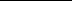 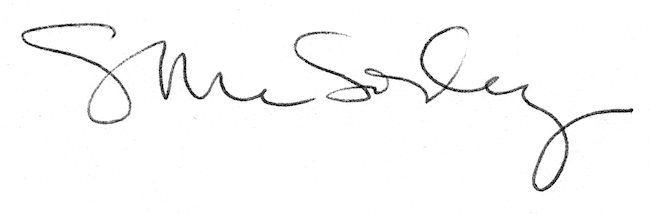 